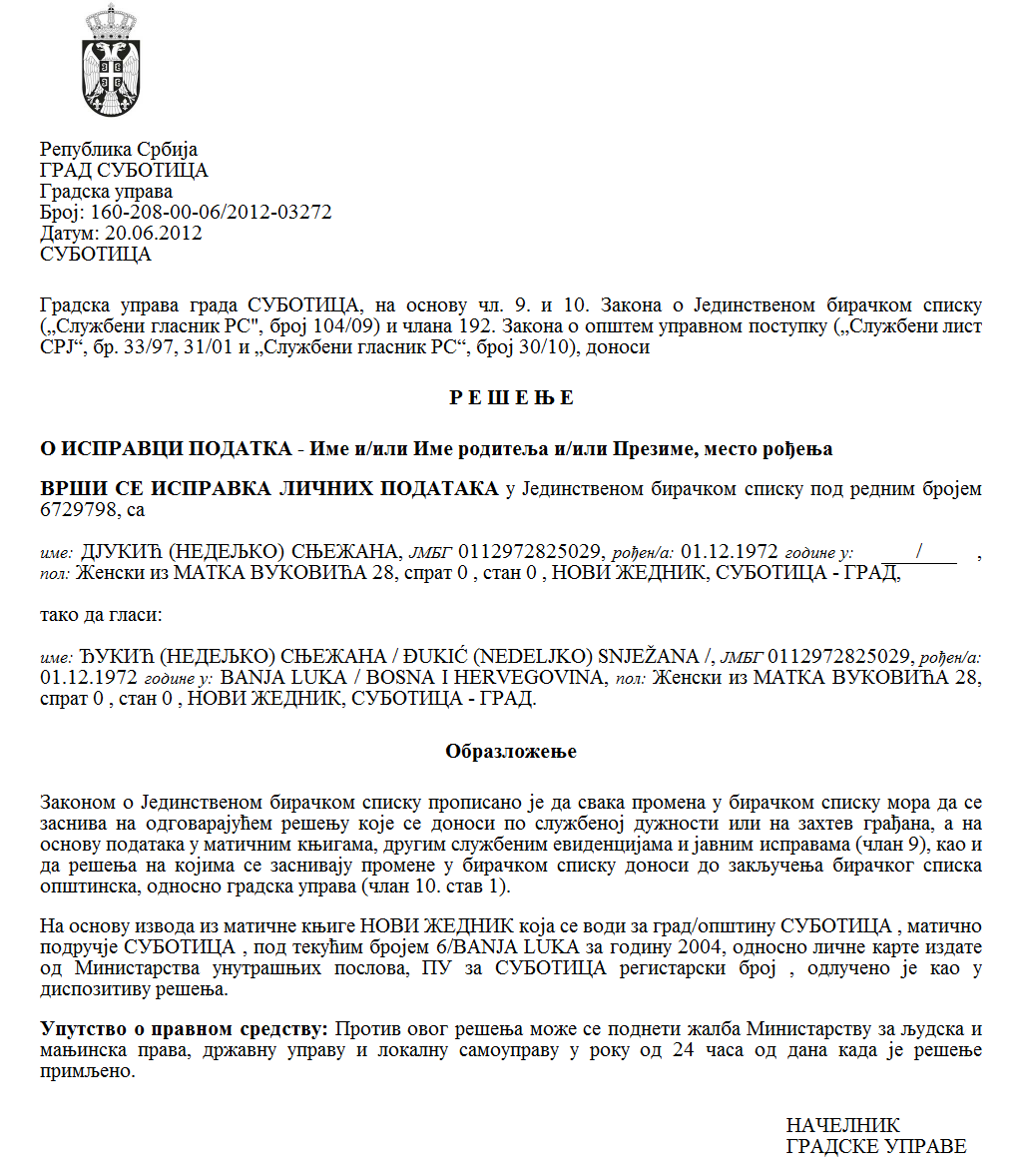 SZERB  KÖZTÁRSASÁG VAJDASÁG AUTONÓM TARTOMÁNY  ZENTA KÖZSÉG ZENTA KÖZSÉG POLGÁRMESTER  Szám: 30-2/2023-IIKelt: 2023.05.30-ánZ e n t a Az egyesületek által a közérdekű programok serkentésére az eszközökről vagy a hiányzó eszközök részének a  finanszírozásáról szóló  Kormányrendelet (az SZK Hivatalos Közlönye,  16/2018. sz.) 9. szakasza, az egyesületek által a közérdekű programokra a serkentő  eszközök,  vagy az eszközök hiányzó része odaítélésének eljárásáról és  ellenőrzéséről szóló rendelet (Zenta Község Hivatalos Lapja,  31/2021. sz.) 18. szakasza alapján, a nyilvános pályázat  lefolytatására a  pályázati bizottság a  programok/projektumok serkentésére  és  az eszközök hiányzó részének finanszírozására  Zenta község számára közérdekű  programokra/projektumokra, amelyeket  a gazdaságfejlesztés támogatása és  a vállalkozás népszerűsítése  terén  az egyesületek valósítanak  meg,  a község  polgármestere   meghozta az alábbi  H A T Á R O Z A T O T   A  PROGRAMOK   KIVÁLASZTÁSÁRÓL, AMELYEK SERKENTÉSRE KERÜLNEK   A NYILVÁNOS PÁLYÁZATBAN   FELTÜNTETETT,   A  ZENTA KÖZSÉG SZÁMÁRA KÖZÉRDEKŰ PROGRAMOK/PROJEKTUMOK SERKENTSÉÉRE  VAGY  AZ ESZKÖZÖK HIÁNYZÓ  RÉSZÉNEK  A FINANSZÍROZÁSÁRA, AMELYEKET  AZ EGYESÜLETEK A  GAZDASÁGI FEJLESZTÉS TÁMOGATÁSÁBAN ÉS  A  VÁLLALKOZÁS NÉPSZERŰSÍTÉSE  TERÉN VALÓSÍTANAK MEG A jelen határozattal megállapításra  kerül a  programok kiválasztása  a  nyilvános pályázat  lefolytatását követőn, amelyet Zenta község  2023. január  27-én írt ki az 30-2/2023-II-es számon. A nyilvános pályázat megvalósítására 700.000,00 dináros teljes összeg lett  biztosítva, amely eszközök   a Zenta község  2022-es évi  költségvetéséről szóló rendelettel (Zenta Község Hivatalos Lapja,  17/2022. és  5/2023. sz.) lettek előirányozva, éspedig   az 1501-es  program  keretében HELYI GAZDASÁGFEJLESZTÉS néven, mint  0003-as számú aktivitás,  A gazdaságfejlesztés támogatása  és  a  vállalkozás  népszerűsítése  néven, a  funkcionális osztályozás  411-es  kódja alatt és Általános  gazdasági és kommericális  teendők néven,   a 95/0-s pozíciószámon, mint  481000-es   közgazdasági osztályozás, leírva, mint A   KORMÁNYON KÍVÜLI SZERVEZETEK DOTÁLÁSA. Zenta község 2023-as évi  költségvetéséből  az eszközöket  összesen 700.000,00 dináros összegben   ítéljük oda   a  gazdaságfejlesztés  támogatása  és  a  vállalkozás népszerűsítése terén  a  programok (társ)finanszírozására az alábbi egyesületeknek: Felhívjuk  a  pályázat  résztvevőit, akik   a kért eszközöknél alacsonyabb eszközöket  kaptak, hogy  a határozat   közzétételétől számított  nyolc napon belül  küldjék meg a program revideált  költségszerkezetének  összegeit, amelyeket  a  pályázatra bejelentettek, összhangban  az odaítélt  eszközök mértékével, illetve  a  tájékoztatást arról, hogy elállnak  a számukra odaítélt eszközöktől. A jelen határozat végleges, és közzétételre kerül Zenta község hivatalos honlapján, Zenta község hirdetőtábláján és az e-Közigazgatás portálján, a meghozatalát követő öt  napon belül.                              Czeglédi Rudolf s. k.                                       Zenta község polgármestereSorszámA jelentkezés átvételének kelteAz egyesület neveProgramnévProgramérték (az eszközök  javasolt  összege)Pontszám12023. 02. 20.Центар за заштиту потрошача СентаZentai Fogyasztóvé-delmiA Fogyasztóvédelmi központ működése és aktivitása 2023. évbenРад и делатност Центра за заштиту потрошача у 2023. год.150.000,006022023.01.31.Опште удружење самосталних предузетника СентаZentai Önálló Vállalkozók Általános EgyesületeСуфинансирање годишње активности општег удуружењаAz egyesület  éves aktivitásainak társfinanszírozása470.000,008032023.02.02.Удружење грађана „Загрљај“Ölelés Polgári EgyesületОснаживање незапослених жена за покретање сопственог предузетничког послаA munkanélküli nők  erősítése saját vállakozás megkezdésére80.000,0086